	           Tillbudsrapport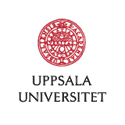 Namn/kontaktperson:       Datum:      Campus/motsv.       Institution/avdelning:      Prefekt/motsvarande:      Skyddsombud:      Kryssa här om du inte vill att skyddsombudet informeras Beskriv tillbudet/händelsen:
Trolig orsak till händelsen: Ev. tidigare åtgärder:Förslag till åtgärder: